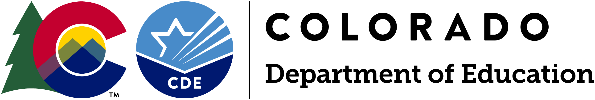 Holocaust & Genocide Studies CommitteeMarch 10, 2021Meeting NotesAttendeesCommittee members: Stephanie Hartman, Abby Basile, Omahgain Dayeen, Jeri Kraver, , Simon Maghakyan, Peter Mehlbach, Robert Mitchell, Michelle Pearson, Tara Raju, Victor Santiago, Mark Thorsen, Mathew Blomquis, Tenaly Bleak, Peter Van Arsdale, Helen Starr, and Julie Lieber. Guests: Joanna Bruno (CDE), Karen Brass- Coalition of Global Genocide and Can I Count on You, and Robyn Freidman-Coalition Against Genocide.Meeting GoalsGoal 1: Review scope of workGoal 2: Review public feedback of standards recommendationsGoal 3: Begin work on SBE standards recommendations reportGoal 4: Continue development of resource bankMeeting ActivitiesIntroductions- All committee members are present with two guests.Review of Committee Charge- Stephanie went through the two charges of the committee (recommendations for standards and resources).Review of Public Feedback	-Individual members took time to review the public feedbackResource Bank Brainstorm	-The group individually added homework ideas to the online brainstorming tool	-Breakout Groups (Stephanie split the group into 2 groups- standards recommendations and Resource Bank)Meeting OutcomesMeeting outcomes were met.Next StepsPrepare standards recommendations for presentation to the State Board of Education